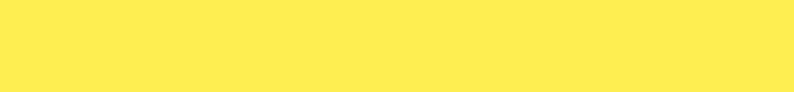 Aanvraag GrensverleggersMet financiële ondersteuning van de Nederlandse provincies Limburg, Noord-Brabant en Zeeland rolt deBuren ook in 2021- 2022 een programmalijn uit ter versterking van de artistieke samenwerking tussen Vlaanderen en Zuid-Nederland. deBuren, Vlaams-Nederlands huis voor cultuur en debat, coördineert het programma en doet dienst als makelaar en bruggenbouwer. Naast artistieke kwaliteiten houden we rekening met onder meer spreiding, diversiteit in disciplines, cultureel ondernemerschap en erfgoed.Hebt u een idee voor een project dat binnen dit kader past? Vul dit aanvraagformulier in en stuur het naar grensverleggers@deburen.eu. Hebt u vragen? Bekijk eens onze website www.deburen.eu/grensverleggers of neem contact op via grensverleggers@deburen.eu. Over de aanvrager1.1	In naam van wie (rechtspersoon of organisatie) dient u dit voorstel in?1.2	Adres:1.3	Telefoonnummer:1.4	E-mailadres:1.5	Korte biografie:	 (max. ½ A4) Over de projectpartners2.1		Hebt u reeds betrokken projectpartners? Zo ja, wie zijn dat en op welke manier zijn ze bij het project betrokken? Geef ook hun contactgegevens. (max. ¼ A4)2.2	Bent u op zoek naar een projectpartner? deBuren kan u eventueel tips geven over te benaderen organisaties. Licht toe naar welk profiel of welk soort partnerschap u op zoek bent. (max. ¼ A4)Over het project3.1	Wat is de (werk)titel van uw project?3.2	Geef een korte omschrijving van uw project: (max. 1 A4)3.3	Onder welke discipline(s) valt uw project? Actualiteit	 Beeldende kunst Erfgoed Film Muziek Theater Toerisme Anders, namelijk: 3.4	Op welke manier versterkt uw project de artistieke samenwerking tussen Vlaanderen en Zuid-Nederland (Limburg, Noord-Brabant en/of Zeeland)? (max. ½ A4)3.4.1	De aanvraag komt uit: (vink aan indien van toepassing)		 Vlaanderen Limburg Noord-Brabant Zeeland Anders, namelijk: 3.4.2	Het project speelt zich af in: (vink aan indien van toepassing – meerdere opties mogelijk – Ligt het nog niet vast? Noteer dan uw ambities bij ‘Anders, namelijk: … ’) Vlaanderen Limburg Noord-Brabant Zeeland Anders, namelijk: 3.5	Geef een indicatieve timing van het project: (max. ½ A4)3.6	Geef een summiere begroting op: (max. 1 A4)3.6.1	Welk steunbedrag vraag je van Grensverleggers? (Geef enkel een bedrag weer. – Let op, Grensverleggers kan niet meer dan 50% van de totale kosten van het project uitkeren als steunbedrag.)3.7	Wordt uw project of organisatie reeds financieel ondersteund – hetzij volledig, hetzij gedeeltelijk – door de provincie Limburg, Noord-Brabant, Zeeland of het Vlaams-Nederlands Huis deBuren? (Vink aan wat van toepassing is.) 	Ja, namelijk:	(max. ¼ A4)(Vul bij aankruisen in door welke partij en voor hoeveel middelen het project/de organisatie reeds ondersteund wordt.)  	Ja, maar niet voor het onderdeel of aspect dat ik hier presenteer, namelijk: (max. ¼ A4)(Vul bij aankruisen in door welke partij, waarvoor en voor hoeveel middelen het project/de organisatie reeds ondersteund wordt.) 	Nee, maar één of verschillende van de projectpartners wel, namelijk: (max. ¼ A4)(Vul bij aankruisen in door welke partij en voor hoeveel middelen de projectpartner reeds ondersteund wordt.) 	Nee, noch de projectpartners noch het project en de organisatie ontvangen steun van (één van) deze provincies of van deBuren.